Σας ενημερώνουμε ότι την __________________________________ από ώρα _____________ έως ώρα ______________, ____________________________________, θα πραγματοποιήσει διδακτική επίσκεψη ___________________________ στ__ ________________________________________________ σύμφωνα με το άρθ. 4 της ΥΑ 33120/ΓΔ4/28-02-2017 (ΦΕΚ 681/Β/6-3-2017).Η διδακτική επίσκεψη αναφέρεται στην __________________________________  του μαθήματος __________________________________ και πραγματοποιείται ύστερα από αιτιολογημένη εισήγηση του/των εκπαιδευτικού/κών που διδάσκουν το μάθημα και την απόφαση – πράξη _________/_____-_____-________ του Συλλόγου Διδασκόντων. Επίσης Βεβαιώνεται ότι:Κατατέθηκαν οι υπεύθυνες δηλώσεις από τους κηδεμόνες όλων των μαθητών, με τις οποίες εγκρίνουν ή όχι τη συμμετοχή των παιδιών τους στην διδακτική επίσκεψη (εφόσον υπάρχει μετακίνηση με μεταφορικό μέσο).Το ποσοστό συμμετοχής των μαθητών είναι _________________Μαθητές οι οποίοι δεν θα συμμετάσχουν, θα παραμείνουν στο σχολείο καθ’ όλη τη διάρκεια της διδακτικής επίσκεψης και απασχοληθούν σε σχολικές δραστηριότητες ή θα παρακολουθήσουν ειδικά διαμορφωμένο ωρολόγιο πρόγραμμα, σύμφωνα με την ανωτέρω απόφαση-πράξη του Συλλόγου Διδασκόντων.Γενικά πληρούνται όλες οι εκ του νόμου προϋποθέσεις πραγματοποίησης της μετακίνησης και τηρήθηκαν όλα τα προβλεπόμενα στην ΥΑ 33120/ΓΔ4/28-02-2017 (ΦΕΚ 681/Β/6-3-2017).Ο/Η Διευθυντής/τρια του σχολείου(Ονοματεπώνυμο, υπογραφή και σφραγίδα)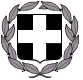 ΕΛΛΗΝΙΚΗ ΔΗΜΟΚΡΑΤΙΑΥΠΟΥΡΓΕΙΟ ΠΑΙΔΕΙΑΣ  ΚΑΙ ΘΡΗΣΚΕΥΜΑΤΩΝΠΕΡΙΦΕΡΕΙΑΚΗ Δ/ΝΣΗ ΕΚΠ/ΣΗΣ ΔΥΤΙΚΗΣ ΜΑΚΕΔΟΝΙΑΣΔΙΕΥΘΥΝΣΗ ΔΕΥΤΕΡΟΒΑΘΜΙΑΣ ΕΚΠΑΙΔΕΥΣΗΣ ΦΛΩΡΙΝΑΣΣΧΟΛΕΙΟ : ____________________________________________ΕΛΛΗΝΙΚΗ ΔΗΜΟΚΡΑΤΙΑΥΠΟΥΡΓΕΙΟ ΠΑΙΔΕΙΑΣ  ΚΑΙ ΘΡΗΣΚΕΥΜΑΤΩΝΠΕΡΙΦΕΡΕΙΑΚΗ Δ/ΝΣΗ ΕΚΠ/ΣΗΣ ΔΥΤΙΚΗΣ ΜΑΚΕΔΟΝΙΑΣΔΙΕΥΘΥΝΣΗ ΔΕΥΤΕΡΟΒΑΘΜΙΑΣ ΕΚΠΑΙΔΕΥΣΗΣ ΦΛΩΡΙΝΑΣΣΧΟΛΕΙΟ : ____________________________________________ΕΛΛΗΝΙΚΗ ΔΗΜΟΚΡΑΤΙΑΥΠΟΥΡΓΕΙΟ ΠΑΙΔΕΙΑΣ  ΚΑΙ ΘΡΗΣΚΕΥΜΑΤΩΝΠΕΡΙΦΕΡΕΙΑΚΗ Δ/ΝΣΗ ΕΚΠ/ΣΗΣ ΔΥΤΙΚΗΣ ΜΑΚΕΔΟΝΙΑΣΔΙΕΥΘΥΝΣΗ ΔΕΥΤΕΡΟΒΑΘΜΙΑΣ ΕΚΠΑΙΔΕΥΣΗΣ ΦΛΩΡΙΝΑΣΣΧΟΛΕΙΟ : __________________________________________________________, ___ - ___ - _____Αρ. Πρωτ. : Tαχ. Δ/νση	:ΠΡΟΣ:ΠΡΟΣ:Διεύθυνση Δευτεροβάθμιας Εκπαίδευσης ΦλώριναςΚτήριο Αποκεντρωμένης ΔιοίκησηςΗπείρου-Δυτικής Μακεδονίας53100, ΦλώριναΔιεύθυνση Δευτεροβάθμιας Εκπαίδευσης ΦλώριναςΚτήριο Αποκεντρωμένης ΔιοίκησηςΗπείρου-Δυτικής Μακεδονίας53100, ΦλώριναΤαχ. Κώδ.	:Διεύθυνση Δευτεροβάθμιας Εκπαίδευσης ΦλώριναςΚτήριο Αποκεντρωμένης ΔιοίκησηςΗπείρου-Δυτικής Μακεδονίας53100, ΦλώριναΔιεύθυνση Δευτεροβάθμιας Εκπαίδευσης ΦλώριναςΚτήριο Αποκεντρωμένης ΔιοίκησηςΗπείρου-Δυτικής Μακεδονίας53100, ΦλώριναΤηλέφωνο	:Διεύθυνση Δευτεροβάθμιας Εκπαίδευσης ΦλώριναςΚτήριο Αποκεντρωμένης ΔιοίκησηςΗπείρου-Δυτικής Μακεδονίας53100, ΦλώριναΔιεύθυνση Δευτεροβάθμιας Εκπαίδευσης ΦλώριναςΚτήριο Αποκεντρωμένης ΔιοίκησηςΗπείρου-Δυτικής Μακεδονίας53100, ΦλώριναFax	:Διεύθυνση Δευτεροβάθμιας Εκπαίδευσης ΦλώριναςΚτήριο Αποκεντρωμένης ΔιοίκησηςΗπείρου-Δυτικής Μακεδονίας53100, ΦλώριναΔιεύθυνση Δευτεροβάθμιας Εκπαίδευσης ΦλώριναςΚτήριο Αποκεντρωμένης ΔιοίκησηςΗπείρου-Δυτικής Μακεδονίας53100, Φλώρινα